Правила ОФОРМЛЕНИЯ МАТЕРИАЛОВ ДЛЯ ПУБЛИКАЦИИ 
В СБОРНИКЕ КОНФЕРЕНЦИИВ сборнике конференции заданы следующие основные стили:Заголовок 1. Используется для оформления разделов сборника и при подготовке материалов в данном файле не применяется.Заголовок 2. Используется в тексте названия материалов сборника (доклада или его тезисов). В данном стиле используется настройка шрифта «все прописные», поэтому ПИШИТЕ ТЕКСТ ЗАГОЛОВКА ОБЫЧНЫМ ОБРАЗОМ, С ИСПОЛЬЗОВАНИЕМ ПРОПИСНЫХ И СТРОЧНЫХ БУКВ, чтобы редакторам было проще форматировать содержание сборника!!!Авторы. Применяется для включения в текст материалов списка авторов доклада. В данном стиле также используется настройка шрифта «все прописные», как и в предыдущем случае. Поэтому убедительная просьба НЕ ПРИМЕНЯТЬ ЗАГЛАВНЫЕ БУКВЫ вместо строчных при написании текста стилями «Заголовок 2» и «Авторы».Абзац. Является основным стилем, которым набирается материал сборника. Этот же стиль используется для оформления литературы и подраздела "Реквизиты", который применяется для включения в текст материалов информации для связи с авторами. Окончательно оформляйте подразделы "Литература" и "Реквизиты" так, как это показано в прилагаемых образцах: заголовки подразделов и пункты на библиографические источники выделяются жирным шрифтом (комбинация клавиш Ctrl+B), а сами реквизиты – курсивом (комбинация клавиш Ctrl+I) Для форматирования всех остальных.Рисунок. Применяется для включения в текст материалов подписей к рисунку и, в отличие от основного текста, имеет шрифт не 10, а 9 пунктов. Для форматирования всех остальных фрагментов текста, отличающихся от перечисленных выше стилей, используйте стиль "Обычный". По возможности, в материалах сборника старайтесь не применять специальных шрифтов и стилей. Все равно в процессе сборника к печати они, скорее всего, могут быть неумышленно удалены, что исказит восприятие представленного материала.Оптимально, если Вы просто вставите в данный шаблон свой текст и замените рисунки, предварительно очистив Ваш текст от форматирования. Для записи математических выражений применяйте встроенный редактор формул, а не вставку рисунков. Формулы нумеруйте, как показано ниже, только при наличии на них ссылок по тексту, включая при этом стиль "обычный" и задавая выравнивание текста вправо:		(1)Ссылайтесь на формулы цифрами в круглых скобках, например, (1). Рисунки, как и формулы, нумеруйте по мере необходимости. Если рисунок один, нумеровать его не имеет смысла. В подписях к рисунку и ссылках на него в тексте используйте не полное слово, а сокращение "Рис.". Нежелательно, чтобы рисунок был полутоновым, а тем более - цветным.  Для черно-белых же изображений (диаграммы, графики, чертежи) наименьший размер файла без потери качества получается при применении формата Tiff - Group4 (*.TIF), *.Png. Не используйте в рисунках векторную графику. Если исходный рисунок – векторный – сначала конвертируйте его в формат растровой графики, и лишь затем вставляйте в текст. Не применяйте также OLE - технологии для вставки в доклад рисунков из других приложений!Мелкий текст (менее 9 пунктов) применяется в тех исключительных случаях, когда в таблицах, рисунках и прочих фрагментах текстовый материал не вмещается в отведенные для него рамки. При этом не гарантируется качество воспроизведения такого текста в сборнике. По этой же причине избегайте использования надстрочных и подстрочных индексов в тексте размером менее 10 пт.Далее приведен пример оформления материала для размещения в сборнике конференцииУДК 591.044; 577.3ЛАБОРАТОРНЫЙ КОМПЛЕКС ДЛЯ ИЗМЕРЕНИЙ РАЗМЕРОВ И КОНЦЕНТРАЦИИ ЧАСТИЦ ВОДНОЙ ВЗВЕСИ МЕТОДОМ ФЛУКТУАЦИЙ ПРОЗРАЧНОСТИИ.А. СУТОРИХИН, В.И. БУКАТЫЙ, У.И. ЗАЛАЕВА, 
О.Б. АКУЛОВАВ настоящее время в условиях возрастания антропогенной нагрузки на водные экосистемы особое внимание уделяется созданию новых технических приборов − лабораторных комплексов, важнейшими задачами которых являются измерения концентрации и размерного состава взвешенного в воде вещества. Взвесью принято считать частицы разнообразного происхождения, пассивно взвешенные в воде и имеющие размеры от 0,5 мкм до 1 мм [1]. Поскольку они обладают различными размерами и плотностью, имеют разную площадь и, следовательно, физико-химическую активность, неодинаковое время нахождения в воде и скорость оседания, то от этого зависят оптические свойства воды: прозрачность, цветность, поглощение и рассеяние света. Изучение взвеси как дисперсной системы требует комплексного подхода – соединения воедино гидрооптических, биофизических и геохимических параметров природных вод. Такие работы только начинаются [2] и внедряются в практику комплексных исследований в озёрах.Целью работы является экспериментальное определение среднего размера и средней концентрации частиц взвеси (в пробах воды мезокосма) оптическим методом флуктуаций прозрачности. Была разработана принципиальная схема лабораторного комплекса (рис.1) для реализации метода флуктуаций прозрачности.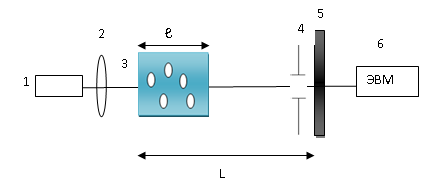 Рисунок 1 – Принципиальная схема лабораторного комплекса:1 –  источник излучения;  2 – коллиматор; 3 – кювета; 4 – диафрагма;
 5 – измерительный преобразователь; 6 – компьютерВ качестве источника излучения 1 использовался полупроводниковый лазер с длиной волны λ0 = 0,64 мкм. Диаметр выходного лазерного пучка 2 составлял  2,5 мм, диаметр отверстия диафрагмы 4, помещенной перед фотодиодной линейкой 5 – d = 2 мм. Слаборасходящийся лазерный пучок с расходимостью порядка 10' направлялся в кювету 3 с исследуемой жидкостью, оптический путь ℓ луча в среде составлял 30 мм. Измерение интенсивности прошедшего  излучения производилось с помощью фотодиодной линейки, сигнал с которой поступал на ЭВМ  и обрабатывался специальной программой, разработанной в среде Lab View. Угол приема излучения равен 10'. Расстояние L от кюветы до приемной фотодиодной линейки составляло 550 мм. С помощью данного комплекса измерялась интенсивность излучения лазера,  прошедшего через кювету.Объектом исследования для градуировки установки и апробации метода служили практически монодисперсные частицы ликоподия, взвешенные в дистиллированной воде. Было проведено 6 серий измерений интенсивности прошедшего излучения, для каждой из них регистрировалось по 10 значений интенсивности с интервалом в 5 секунд. Среднее  значение оптической толщи τ = 1,2, что согласно [3] соответствует минимальному значению погрешности измерения. Флуктуации частиц вызваны только броуновским движением, что обеспечивалось методикой эксперимента. Результаты расчета скорости седиментации и броуновского движения для частиц разных фракций с плотностью ρ = 2 г/см3 по формулам в работе [4] представлены в таблице, приведённой в [5].Таблица 1 – Сравнение смещений, вызванных броуновским движением и гравитационным осаждением частицПо результатам эксперимента средний радиус частиц  составил 
 r  = 12,6 мкм,  погрешность в определении размеров частиц ликоподия – Δ = 13, 2%. Полученный результат сравнивался с данными, полученными микроскопическим методом с помощью светового микроскопа Nikon Eclipse 80i, в соответствии с которым среднеарифметический радиус данных частиц составил (14,5±2) мкм (фотографии, представленные на рис. 2, любезно предоставлены аспирантом ИВЭП СО РАН О.С. Сутченковой).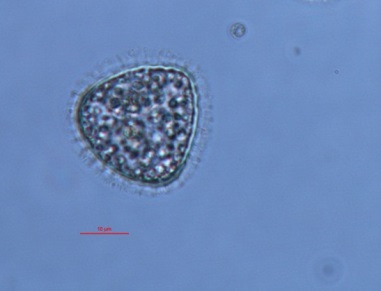 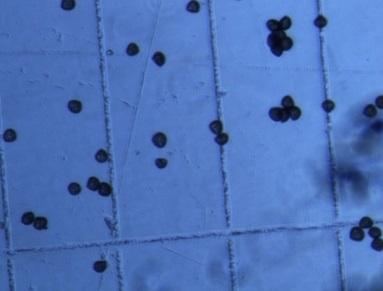 Рисунок 2 – Фотографии частиц ликоподия в камере НажоттаСредняя концентрация n при вычисленных значениях равна 3.3×104см3. С помощью диффузионного спектрометра аэрозолей (ДСА-21) был оценен вклад частиц аэрозоля, присутствовавших в установке, определены их размеры и концентрации. Концентрация частиц, размеры которых более чем 0,2 мкм, значительна,  они могут вносить погрешность в измерения. После градуировки и апробации метода  на лабораторной установке были проведены измерения радиусов и концентрации частиц в мезокосме (природная модельная экосистема, представляющая собой пространственно-изолированную часть исследуемой системы). Проведены 4 серии измерений интенсивности прошедшего через исследуемую среду излучения, в каждой из них регистрировалось по 10 значений с интервалом в 5 с.  Пробы брались с глубины 0,5 м и с поверхностного слоя. Были получены следующие результаты: радиус  частиц на глубине 0,5 м равен 1,8 мкм (при  микроскопическом методе – 1.01 мкм), средний радиус частиц из проб, взятых с поверхности равен 2,4 мкм. Средняя концентрация частиц поверхностного слоя, определенная методом флуктуаций прозрачности составила 1,9×105 см-3, а придонного слоя –  2,9×105см-3.  Таким образом, полученные экспериментальные результаты позволяют  заключить, что оптический метод флуктуаций прозрачности представляет широкие возможности не только сопоставления оптических характеристик различных модельных и природных экосистем, но и оценки качества воды в целом.Работа выполнена при поддержке Междисциплинарного интеграционного проекта СО РАН 131. «Математическое и геоинформационное моделирование в задачах мониторинга окружающей среды и поддержки принятия решений на основе данных стационарного, мобильного и дистанционного наблюдения» и программы Президиума РАН 4.2  «Комплексный мониторинг современных климатических и экосистемных изменений в Сибири»Литература. 1. Лисицын А.П. Осадкообразование в океанах. Количественное распределение осадочного материала / А.П. Лисицын. − М.: Наука, 1974. – 438 с. 2. Кравчишина М.Д.  Вещественный состав водной взвеси Белого моря: // Автореф. дис. канд.геол.-мин. наук. / М.Д. Кравчишина – М., 2007. – 35 с. 3. Шифрин К.С. Введение в оптику океана.− Л., 1983. – 279 с. 4. Allen T. Particle Size Measurement (5th ed.) / T. Allen // Chapman&Hall. 1997. − P. 259−263. 5. Dr. Alan Rawle  The basic principles of particle size analysis / R. Alan // Malvern Instruments Ltd.,  2009. – 11 p.Реквизиты для справок: Россия, 656038, Барнаул, ул. Молодёжная 1, Институт водных и экологических проблем СО РАН, доктору физико-математических наук, профессору, Суторихину И.А., тел. (385-2) 66-65-02. E-mail:sia@iwep.ruСмещение за 1 секунду (мкм) в воде при 21°ССмещение за 1 секунду (мкм) в воде при 21°ССмещение за 1 секунду (мкм) в воде при 21°СДиаметрчастиц (мкм)Броуновское движениеГравитационное осаждение0,100,250,502,510,02,361,491,0520,3340,2360,0050,03460,138413,8455,4